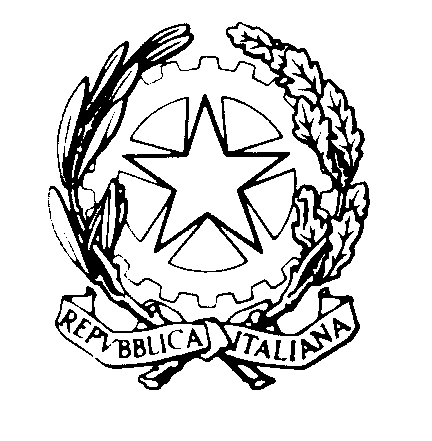 TRIBUNALE DI REGGIO CALABRIASEZIONE DEL DIBATTIMENTO                                                                             Al Segretario del Consiglio dell’Ordine degli Avvocati di Reggio CalabriaOggetto: UDIENZA COLLEGIALE DEL 23.3.2023 – COLLEGIO IORI-CERFEDA-CLEMENTESi comunicano le fasce orarie di trattazione dei processi dell’udienza indicata in oggetto per la cortese pubblicazione, Si ringrazia. Reggio Calabria, 21.3.2023                                                        Il Presidente                                                                                                dott.ssa Greta Iori n.  ordineoreR.G.N.R.R.G.T.19.301486/2018992/202229.451600/2018 D.D.A.3284/2019310.453088/2017893/2022411.452334/2008447/2013512.003622/20191443/2021612.302405/2020465/2022713.003757/2020724/2022814.004341/2021 D.D.A.252/2022